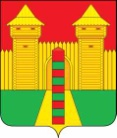 АДМИНИСТРАЦИЯ МУНИЦИПАЛЬНОГО ОБРАЗОВАНИЯ«ШУМЯЧСКИЙ РАЙОН» СМОЛЕНСКОЙ ОБЛАСТИФИНАНСОВОЕ УПРАВЛЕНИЕ                                                  ПРИКАЗ   от 08 апреля 2021 г № 14             Внести в Порядок применения бюджетной классификации Российской Федерации в части, относящейся к бюджету Шумячского городского поселения на 2021 год и на плановый период 2022 и 2023 годов (далее – Порядок), утвержденный приказом Финансового управления Администрации муниципального образования «Шумячский район» Смоленской области от 28.12.2020 года №65 «Об утверждении Порядка применения бюджетной классификации Российской Федерации в части, относящейся к бюджету Шумячского городского поселения на 2021 год и на плановый период 2022 и 2023 годов», следующие изменения:    1. В подпункте 3 Порядка:1) после строки: «70010 Пенсии за выслугу лет лицам, замещавшим муниципальные должности и   должности муниципальной службы;»добавить строку следующего содержания:«80580 Премирование лучших проектов территориального общественного самоуправления в сфере благоустройства территории;»;2) после строки:«L2990 Расходы, связанные с реализацией федеральной целевой программы   «Увековечение памяти погибших при защите Отечества на 2019-2024 годы»;»добавить строку следующего содержания:«S0580 Премирование лучших проектов территориального общественного самоуправления в сфере благоустройства территории за счет средств бюджета поселения;».   2.	в приложении к Порядку «ПЕРЕЧЕНЬ КОДОВ ЦЕЛЕВЫХ СТАТЕЙ расходов бюджета Шумячского городского поселения» после строки:добавить строки следующего содержания:Зам.начальника Финансового управления-начальник бюджетного отдела                                                              Е.В. Тимофеева О внесении изменений в Порядок применения бюджетной классификации Российской Федерации в части, относящейся к бюджету Шумячского городского поселения на 2021 год и на плановый период 2022 и 2023 годовО внесении изменений в Порядок применения бюджетной классификации Российской Федерации в части, относящейся к бюджету Шумячского городского поселения на 2021 год и на плановый период 2022 и 2023 годов01 8 01 20220Обустройство детских площадок на территории ТОС01 8 01 80580Премирование лучших проектов территориального общественного самоуправления в сфере благоустройства территории01 8 01 S0580Премирование лучших проектов территориального общественного самоуправления в сфере благоустройства территории за счет средств бюджета поселения